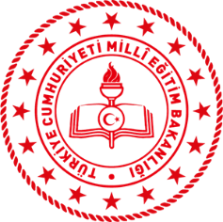 T.C.STOKHOLM BÜUÜKELÇİLİĞİEğitim Müşavirliği“ÇOCUK ve CUMHURİYET” TEMALI  RESİM YARIŞMASI BAŞVURU FORMU	Yukarıda yer alan bilgiler katılımcıların sıralanması amacıyla kullanılacaktır (Doğum tarihi). Dereceye girilmesi durumunda sosyal medyada takdim amacı ile kullanılacaktır (isim, ülke, şehir, okul,sınıf).Yarışmaya katılacak videonun ve başvuru formunun yarışma şartnamesinde belirtilen tarihler arasında stokholmyarisma@gmail.com adresine mail olarak gönderilmesi gerekmektedir.  Adı Soyadı                      Doğum Tarihi  (Gün/Ay/Yıl)ÜlkeŞehirOkulSınıfE-Posta                      